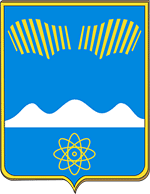 АДМИНИСТРАЦИЯ ГОРОДА ПОЛЯРНЫЕ ЗОРИ С ПОДВЕДОМСТВЕННОЙ ТЕРРИТОРИЕЙПОСТАНОВЛЕНИЕ«___» ноября 2022 г.				                                            № ___О  внесении  изменений в Примерное положение об оплате  труда работников муниципальных бюджетных учреждений  культуры (культурно-досуговых учреждений, централизованной  библиотечной системы), подведомственных отделу культуры, спорта  и молодежной  политики  администрации  города Полярные  Зори  с подведомственной  территорией	В соответствии с постановлением администрации города Полярные Зори с подведомственной территорией от 11.10.2022 № 900 «О повышении заработной платы работникам муниципальных учреждений в 2022 году», п о с т а н о в л я ю:Внести в Примерное положение об оплате труда работников муниципальных бюджетных учреждений  культуры (культурно-досуговых учреждений, централизованной библиотечной системы), подведомственных отделу культуры, спорта  и молодёжной  политики администрации  города Полярные Зори,    утвержденное  постановлением  администрации  города Полярные  Зори с подведомственной территорией  от  20.01.2016 № 74  (в редакции постановления администрации города от 31.10.2022 № 965) следующие изменения: Дополнить Примерное положение Приложением № 5 согласно приложению. Приложения № 5 и 6 считать соответственно Приложениями № 6 и 7.2. Руководителям муниципальных бюджетных учреждений культуры (культурно-досуговых учреждений, централизованной библиотечной системы), подведомственных отделу культуры, спорта и молодёжной политики администрации города Полярные Зори привести локальные нормативные акты по оплате труда в соответствие с настоящим постановлением.3. Настоящее постановление вступает в силу со дня официального опубликования и распространяется на правоотношения, возникшие с  01.10.2022. Глава города Полярные Зорис подведомственной территорией                                                               М.О. ПуховВизы согласования:Финансовый  отдел      _______________                            "____" ноября 2022 г.Правовой	 отдел       _______________                            "____" ноября 2022 г.Степанова  С.К.1-дело, 1- ФО, 1- ОКСиМППриложениек постановлению администрации города Полярные Зори«___» ноября 2022 г. № _____«Приложение № 5к Примерному положению об оплате трудаМинимальные размеры окладов работников, осуществляющих деятельность по профессиям рабочих, отнесенных к ПКГ, утвержденных приказом Министерства здравоохранения и социального развития РФ от 29.05.2008 г. № 248н «Об утверждении профессиональных квалификационных групп общеотраслевых профессий рабочих»Должности, отнесённые к квалификационным уровнямДолжности, отнесённые к квалификационным уровнямМинимальный размер оклада Профессиональная квалификационная группа «Общеотраслевые профессии рабочих первого уровня»Профессиональная квалификационная группа «Общеотраслевые профессии рабочих первого уровня»Профессиональная квалификационная группа «Общеотраслевые профессии рабочих первого уровня»1 квалификационный уровеньВахтёр 32471 квалификационный уровеньГардеробщик32471 квалификационный уровеньДворник32471 квалификационный уровеньСторож32471 квалификационный уровеньУборщик служебных помещений32471 квалификационный уровеньУборщик производственных помещений32471 квалификационный уровеньУборщик территорий3247